学思堂教育连锁 企业资料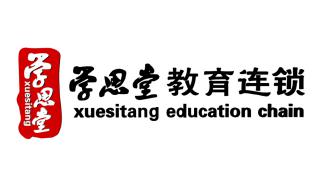 企业简介1.学思堂简介学思堂教育连锁创办于2009年12月，总部位于素有“人间天堂”之称的古城苏州。学思堂教育连锁是经主管部门审批的中小学规划辅导服务连锁机构、家庭教育研究推广机构，是国内“关联性教育”首倡者。公司名源于《为政·论语》——“学而不思则罔，思而不学则殆”，倡导学思兼重的学习方式。  9年来，学思堂教育连锁专注于整合优质教育资源和钻研新式教育方法，秉承新教育·心服务先进教育理念，坚持连锁化运营模式，力求为更多学龄期学生提供优质教育服务。
　　学思堂教育连锁视教学质量为企业生命线，采用“专家学科分析+名师一对一教学+学科老师陪读辅导+心理老师激发斗志+学习管理师全程跟踪管理+特高级老师备考点睛”的整体关联性教育方式，为广大中小学生、家长提供高质量的教育服务。同时开设家长课堂、素质拓展、兴趣开发、网上学堂等综合服务，秉承“一个家庭享有一个教学团队，一个孩子定制一套成长方案”的服务宗旨，真正做到“家庭教育与学校教育的有力补充，应试教育与素质教育的有益结合”。
　　学思堂教育立足苏州，服务全国，目前企业已经在中国5省二十余个城市建立了教育科研基地，总部实行统一品牌管理、统一市场推广、统一资源分享和统一教师培训分配、统一网上答疑等服务，为广大中小学生、家长成功提供了教育服务，并帮助中小学生实现了素质和成绩的突破，考上了理想的中学和大学，得到家长的一致好评。学思堂教育已成为广大家长和学生进行课外辅导的首选，被家长和孩子亲切地称为“孩子的第二个家”。     2.学思堂服务理念1、新教育心服务：充分尊重每个孩子的个性和选择，用学思堂人的爱心和责任心去引导、影响每一个渴望成功的孩子，让家庭教育和学校教育得到完美提升。
　　2、服务目标：家庭教育与学校教育的有力补充，应试教育与素质教育的有益结合
　　3、服务宗旨：一个家庭享有一个教学团队，一个孩子定制一套成长方案
　　4、教育使命：用十年，帮助一千万个孩子，影响一千万个家庭。3.学思堂背景学思堂教育结合了优质的教育资源和先进的信息技术，经过多年的发展以及众多一线教育专家和教育研究院的加盟，已经建设成为拥有八家教学示范中心和三处教研基地专业个性化教育辅导机构，并在昆山、常熟、吴江、张家港、常州等地设立分支机构。学思堂拥有科学的教育体系、优秀的教师队伍和先进的管理团队，力求通过一系列高品质的服务为广大中小学学生及家长提供适合中国教育发展需要和学生自身特点的教育咨询服务。4.学思堂优势①学思堂创新学思堂教育是首家将标准化流程管理引入教育行业的机构。一个标准化的教育服务流程包括：
　　（1）学科分析：由专业教学顾问对学员的需求进行详细了解；
　　（2）教师匹配：根据学生的个性、学习基础分析结果在庞大的教师资源库中由系统进行一对一教师的匹配；
　　（3）试教服务：安排专业家教老师上门为学员提供试教服务，进一步深化学生正式上课前与老师的沟通，以保证教学质量；
　　（4）制定针对性辅导计划：根据与学员的详细沟通之后制定阶段性辅导计划；
　　（5）辅导与方案优化：开始专业辅导并在教学的过程中根据学生学习反馈不断的优化辅导方案。②一对一个性化教育学思堂教育体系一对一个性化辅导是以学生为中心，由教育咨询师对学生进行综合测评，由学科教师根据测评结果为学生定制的长期辅导计划；个性化辅导是以教师和学生一对一的教学方式；个性化辅导是以学科分析老师、学科授课老师、班主任老师和心理辅导老师等全程协同的团队化辅导模式。
　　个性化辅导首先要解决的是学生的学习动机和学习方法问题。注重提高学生的学习效率，从而逐步提高学生的学习成绩；其次，班主任和授课教师通过和学生长时间的接触，了解学生的内心世界，培养学生良好的品质及可持续发展。
　　学思堂教育一对一个性化辅导，由全国著名的特级教师、享受国务院特殊津贴的老师领队的专家团队研究出一整套适合学生快速提高成绩的辅导方案，使每一名来中心学习的学生都能从不同的角度得到知识上的收获。服务理念-热情（Passion）
　　-为客户提供增值的，专业化的服务
　　-团队精神体现在与客户合作和在内部的协作上
　　-为客户提供富有创新性和创造性的解决方案
　　崇尚诚信，创新，进取，卓越；
　　追求同我们所有合作伙伴在全球化竞争中共同成长。二、招聘岗位1.初高语文教师         需求人数:10岗位描述:1、针对学生情况，对其进行个性化的课程讲授 2、授课期间因时制宜分阶段组织测验活动，以检验学生接受辅导的成效3、参与学科教研交流，集中备课 4、关爱学生身心健康成长，帮助学生树立健康积极的学习心态和良好的学习习惯 5、关注学生成绩快速提升，个性化教学、因材施教，在短期内迅速激发、培养学生学习兴趣和学习方法待遇:6000~8000，五险一金 ，包住宿2.初高中数学教师         需求人数:10岗位描述:1、针对学生情况，对其进行个性化的课程讲授 2、授课期间因时制宜分阶段组织测验活动，以检验学生接受辅导的成效3、参与学科教研交流，集中备课 4、关爱学生身心健康成长，帮助学生树立健康积极的学习心态和良好的学习习惯 5、关注学生成绩快速提升，个性化教学、因材施教，在短期内迅速激发、培养学生学习兴趣和学习方法 待遇:6000~8000，五险一金，包住宿3.初高英语教师        需求人数:10岗位描述:1、针对学生情况，对其进行个性化的课程讲授 2、授课期间因时制宜分阶段组织测验活动，以检验学生接受辅导的成效3、参与学科教研交流，集中备课 4、关爱学生身心健康成长，帮助学生树立健康积极的学习心态和良好的学习习惯 5、关注学生成绩快速提升，个性化教学、因材施教，在短期内迅速激发、培养学生学习兴趣和学习方法 待遇:6000~8000，五险一金，包住宿4.初中科学教师        需求人数:10 岗位描述:1、针对学生情况，对其进行个性化的课程讲授 2、授课期间因时制宜分阶段组织测验活动，以检验学生接受辅导的成效3、参与学科教研交流，集中备课 4、关爱学生身心健康成长，帮助学生树立健康积极的学习心态和良好的学习习惯 5、关注学生成绩快速提升，个性化教学、因材施教，在短期内迅速激发、培养学生学习兴趣和学习方法待遇:6000~8000，五险一金，包住宿5.高中物理老师       需求人数:5岗位描述:1、针对学生情况，对其进行个性化的课程讲授 2、授课期间因时制宜分阶段组织测验活动，以检验学生接受辅导的成效3、参与学科教研交流，集中备课 4、关爱学生身心健康成长，帮助学生树立健康积极的学习心态和良好的学习习惯 5、关注学生成绩快速提升，个性化教学、因材施教，在短期内迅速激发、培养学生学习兴趣和学习方法 待遇:6000~8000，五险一金，包住宿6.高中化学教师     需求人数:5岗位描述:1、针对学生情况，对其进行个性化的课程讲授 2、授课期间因时制宜分阶段组织测验活动，以检验学生接受辅导的成效3、参与学科教研交流，集中备课 4、关爱学生身心健康成长，帮助学生树立健康积极的学习心态和良好的学习习惯 5、关注学生成绩快速提升，个性化教学、因材施教，在短期内迅速激发、培养学生学习兴趣和学习方法 待遇:6000~8000，五险一金，包住宿7.招生/咨询顾问/教育咨询师             需求人数:10岗位描述:1、通过电话和面对面与家长和学员沟通，挖掘家长和学员实际需求，帮助家长和学员了解学校的课程体系和服务2、为学员进行测评并制定切合实际的学习和进步方案3、电话邀约客户、上门接待、咨询，促成签单，完成月度销售任务4、进行老客户的回访及信息的反馈工作5、积极参加部门和公司组织的各种培训和学习，不断充实个人涵养与销售沟通技巧6、在主管指导下开拓新市场，增加新客户待遇:6000~8000，五险一金，包住宿8.教育咨询组长         需求人数:5 岗位描述:1、大专及以上学历，熟悉中小学教育，从事过教育咨询或教育产品销售者优先2、普通话标准，沟通能力强，人品正直，举止大方得体3、善于与人交流，思路清晰，条理性强4、善于学习，头脑灵活，有极强的应变能力5、做事积极，性格开朗，抗压能力强，有责任心，执行力强6、帮助小组成员师完成高端客户的咨询服务并促成签单7、小组管理及其它事务待遇:8000~10000，五险一金，包住宿9.人事专员      需求人数:2岗位描述:1，本科以上学历，人事工作模块熟悉，从事过招聘方面工作。2,优秀的沟通能力和协调能力，善于发现问题，分析问题 解决问题 3，对公司人事资料具有较强的保密意识4，积极主动的学习能力，服从公司安排和调动5，一年以上相关工作经验6.熟悉社保缴纳相关程序待遇:3000-5000，五险一金，包住宿10.储备校长 需求人数：51）规划中心市场费用，进行合理、有效、最大化的市场渠道开发，保障校区所需的市场资源；2）根据公司的要求，最大化的进行各项成本控制，以保障完成公司下达的利润考核指标；3）根据公司下达的任务，制定并完成月、季度、年生产计划；4）根据公司下达的任务，制定并完成月、季度、年销售计划；5）提高中心教学质量、客户满意度，降低退费率；6）根据中心招生情况和公司下达任务，做出学科教师和各岗位人员需求预测、离职预警及人员增补申请；7）制定中心员工短、中、长期在岗培训计划，并负责监督落实执行，保障人才的梯队建设；8）加强校区团队管理，降低员工流失率，提高人均产出；9）根据公司高端定位要求，保证校区员工礼仪、着装及环境卫生都能体现高端形象；10）积极、恰当处理对外公共关系，维护校区积极、健康的正面公共形象，保障校区安全。待遇:月薪面议，五险一金，包住宿二、联系方式电话：0574-2798 0691联系人：赵老师17306202007地址：浙江省宁波市鄞州区中山东路692号新舟宾馆2号楼2楼邮箱：nbxsthr@163.com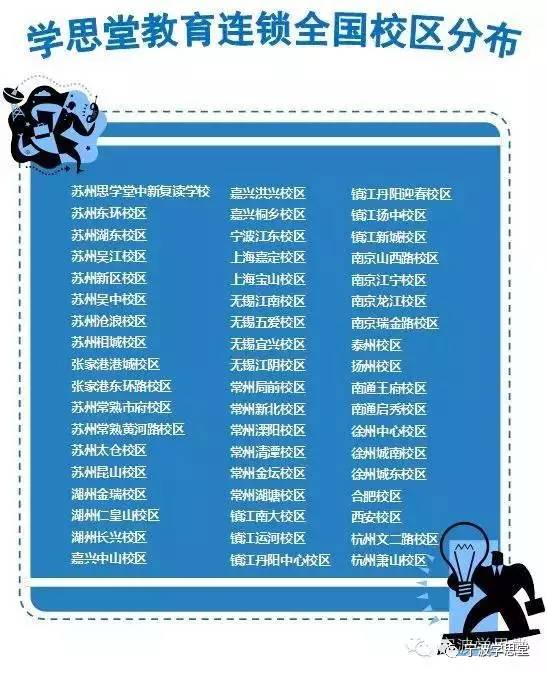 